Мода на чтение – Оқу сәні№8Книга Курейша Хамчиева "Волшебное путешествие в организм человека" позволит вам , ребята, в интересном путешествии познакомиться со своим организмом, понять главные законы здорового образа жизни. Прочитав эту книгу, возможно кто-то из вас выберет  для себя одну из самых тяжёлых, но и самых благородных и удивительных профессий - профессию врача.#читающая школа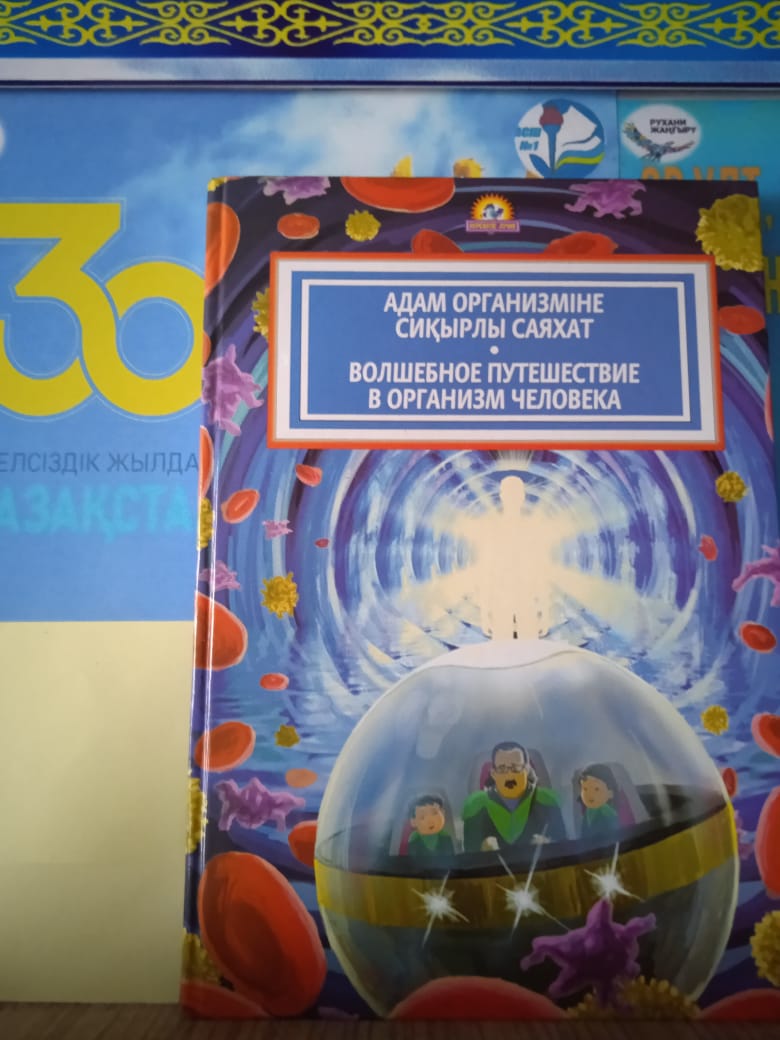 